	店面地址：台北市北投區石牌路一段６９－２號(低調的60年老店)實體店面另有多樣日本進口食品，以實惠價格、優等品質，歡迎您蒞臨選購！TEL：02-28214969、0932-063240 FAX：02-28282340華南商業銀行(代碼008)淡水分行 匯款帳號：167-20-551917-1　戶名：黃宗鴻訂購日期：　　  年　 　 月　 　 日　訂購人(或公司行號部門)：　　                聯絡電話：　　　　　　　      送貨地址：　　　　　　　   　　                  銀行匯款帳號後五碼:          戶名：　　  　     匯款時間：_____年_____月_____日單位算換：一般市售一台斤約600公克，半台斤約300公克總金額:_____________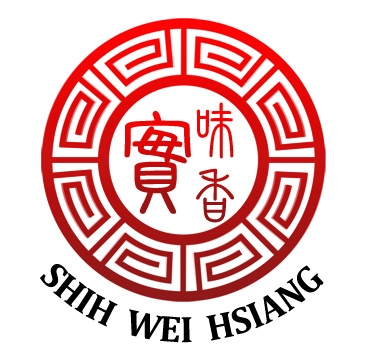 ▲感謝您對實味香食品行的支持，無論消費金額多少，統一收取運費:100元(貨到付款多收取手續費50元，合計新台幣:150元)。     2024/04改~實味香食品行，感謝您的支持~品名品名一台斤數量半台斤數量牛肉系列辣味牛肉乾(微辣)630元315元牛肉系列原味牛肉乾(不辣)630元315元牛肉系列牛肉角700元350元牛肉系列百香果醬牛肉乾630元315元牛肉系列椒麻牛肉乾(花椒)630元315元豬肉系列原味豬肉鬆510元255元豬肉系列海苔芝麻豬肉鬆510元255元豬肉系列原味豬肉脯480元240元豬肉系列蜜汁豬肉乾510元255元豬肉系列密汁厚切豬肉條630元315元豬肉系列原味豬肉絲600元300元豬肉系列原味豬肉角660元330元豬肉系列原味豬肉紙630元315元豬肉系列黑胡椒豬肉紙630元315元海味系列原味魷魚絲630元315元海味系列炭烤魷魚絲630元315元海味系列原味魷魚片630元315元海味系列炭烤魷魚片630元315元海味系列原味小卷片1800元900元海味系列魷魚條780元390元美國加州葡萄乾300元150元乳酪絲900元450元